Schoolraad 2021-2025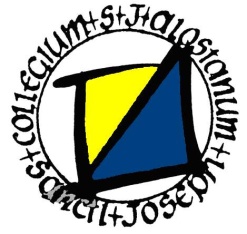 Sint-Jozefscollege AalstGesubsidieerde Vrije Lagere school Capucienenlaan 95           Gesubsidieerde Vrije Basisschool Eikstraat 2    Gesubsidieerde Vrije Basisschool Pontstraat 20                  25.09.2023OUDERSSofie De Meyer (LSC)Sterrebosstraat 289320 Nieuwerkerken0478 50 12 29sofie@verzekeringendemeyer.beLaurien Van Melckebeke   (BSE)Eikstraat 389300 Aalst0477 35 74 61Laurien.VanMelckebeke@aalst.beAstrid Coates (BSP)Drie Veldenweg 419300 Aalst0472 76 62 83astrid.coates@gmail.comLEERKRACHTENKevin Aendekerk (LSC)Klapstraat 69300 Aalst 0477 64 12 77kevin.aendekerk@sjcaalst.beSander Ott (BSE)Weverijstraat 509300 Aalst053 84 15 70   0497 60 57 58sander.ott@sjcaalst.beSarah De Smet (BSP) Hauwerzele 239520 Sint-Lievens-Houtem 053 41 30 79   0473 78 45 95sarah.desmet@sjcaalst.beLOKALE GEMEENSCHAPWim PeetersDoriksveld 40		9308 Hofstade053 21 28 64wim.f.i.peeters@telenet.beLieve De Loose Eigenstraat 1709450 Denderhoutem 053 70 49 33lieve_deloose@hotmail.comJan Buyse VoorzitterHoutmarkt 299450 Haaltert053 70 43 58   0473 80 67 03janbuyse912@gmail.comDIRECTIEJohan De Meerleer (LSC)Gentsestraat 1029420 Burst0474 97 43 94directeur.lscapucienen@sjcaalst.beHaike Vekeman (BSE)Leuvestraat 789320 Erembodegem 0489 31 37 22directeur.bseikstraat@sjcaalst.beDaphne Collijs (BSP)Fernand Khnopffstratt 509200 Grembergen0494 46 37 92directeur.bsponstraat@sjcaalst.beVERSLAGGEVERJan Ombeletsdirecteur coördinatie SGItaliënweg 229320 Erembodegem0473 50 27 83jan.ombelets@inigo-ignatiaansescholen.beRVB Liesbeth Van den BosscheKapittelstraat 229310 Moorsel-Aalst0475 55 90 74liesbeth.vandenbossche@inigo-ignatiaansescholen.be